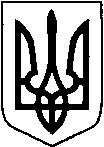 КИЇВСЬКА ОБЛАСТЬТЕТІЇВСЬКА МІСЬКА РАДАVІІІ СКЛИКАННЯДЕСЯТА   СЕСІЯПЕРШЕ ПЛЕНАРНЕ ЗАСІДАННЯ     Р І Ш Е Н Н Я
28.09.2021 р.                                   №  439 -10-VIIІПро надання громадянам дозволу  на розробку технічної документації із землеустрою щодо встановлення (відновлення) меж земельних ділянок, для послідуючої передачі у власність,які розташовані на території Тетіївської міської ради                      Розглянувши заяви громадян, земельно-облікову документацію (ЗКК), керуючись пунктом 34 частиною 1 статті 26, підпункт 9 статті 33 Закону України «Про місцеве самоврядування в Україні», відповідно до статей 12,87,116,118,121,122,186, перехідних положень Земельного кодексу України, Закону України «Про землеустрій» Тетіївська міська рада                                                         ВИРІШИЛА :1.Надати дозвіл на розробку технічної документації із землеустрою щодо  встановлення (відновлення) меж земельних ділянок, для послідуючої передачі у власність в м.Тетієві- 53/100 Мартич Аліні Гаврилівні та 47/100 Мартич Петру Миколайовичу у спільну часткову власність  по  вул. Шевченка, 19/1   орієнтовною площею 0,10 га для будівництва та обслуговування житлового будинку, господарських будівель і споруд за рахунок земель комунальної власності  міської ради;2.Надати дозвіл на розробку технічної документації із землеустрою щодо  встановлення (відновлення) меж земельних ділянок, для послідуючої передачі у власність в с. Стадниця- Гавлюку Роману Дмитровичу  по  вул. Романа Горбенка, 15,   орієнтовною площею 0,25 га для будівництва та обслуговування житлового будинку, господарських будівель і споруд за рахунок земель комунальної власності  міської ради;3.Надати дозвіл на розробку технічної документації із землеустрою щодо  встановлення (відновлення) меж земельних ділянок, для послідуючої передачі у власність в с. Черепин- Невихожому Михайлу Семеновичу по вул. Партизанській, 22 орієнтовною площею 0,25 га для будівництва та обслуговування житлового будинку, господарських будівель і споруд за рахунок земель комунальної власності  міської ради;4.Надати дозвіл на розробку технічної документації із землеустрою щодо  встановлення (відновлення) меж земельних ділянок, для послідуючої передачі у власність в с. Скибинці-  7/8 Созонюку Григорію Григоровичу та 1/8 Савченко Тетяні Григорівні у спільну часткову власність по вул. Покровській, 42 орієнтовною площею 0,25 га для будівництва та обслуговування житлового будинку, господарських будівель і споруд за рахунок земель комунальної власності  міської ради;5.Надати дозвіл на розробку технічної документації із землеустрою щодо   встановлення (відновлення) меж земельних ділянок, для послідуючої передачі    у власність в с. Погреби- Лавренчук Людмилі Павлівні по вул. Жовтневій, 18 орієнтовною площею 0,25 га для будівництва та обслуговування житлового будинку, господарських будівель і споруд за рахунок земель комунальної власності  міської ради;6.Надати дозвіл на розробку технічної документації із землеустрою щодо  встановлення (відновлення) меж земельних ділянок, для послідуючої передачі у власність в с. Тайниця- Кирилюк Євдокії Петрівні по вул. Центральній, 13 орієнтовною площею 0,25 га для будівництва та обслуговування житлового будинку, господарських будівель і споруд за рахунок земель комунальної власності  міської ради;7.Надати дозвіл на розробку технічної документації із землеустрою щодо  встановлення (відновлення) меж земельних ділянок, для послідуючої передачі у власність в с. Високе- Кобрину Василю Івановичу по вул. Садовій, 31 орієнтовною площею 0,25 га для будівництва та обслуговування житлового будинку, господарських будівель і споруд за рахунок земель комунальної власності  міської ради;8.Надати дозвіл на розробку технічної документації із землеустрою щодо     встановлення (відновлення) меж земельних ділянок, для послідуючої передачі     у власність в с. Кашперівка- Тумак Людмилі Миколаївні по вул. Шкільній, 49 орієнтовною площею 0,25 га для будівництва та обслуговування житлового будинку, господарських будівель і споруд за рахунок земель комунальної власності  міської ради;- Товкач Олені Миколаївні по вул. Шкільній, 39 орієнтовною площею 0,22 га для будівництва та обслуговування житлового будинку, господарських будівель і споруд за рахунок земель комунальної власності  міської ради;- Товкач Сергію Миколайовичу по вул. Шкільній, 45 орієнтовною площею 0,25 га для будівництва та обслуговування житлового будинку, господарських будівель і споруд за рахунок земель комунальної власності  міської ради;- Грамчук Ніні Аркадіївні по вул. Томчая П.І., 56 орієнтовною площею 0,25 га для будівництва та обслуговування житлового будинку, господарських будівель і споруд за рахунок земель комунальної власності  міської ради;9.Надати дозвіл на розробку технічної документації із землеустрою щодо  встановлення (відновлення) меж земельних ділянок, для послідуючої передачі у власність в с. Теліжинці- Попову Віталію Миколайовичу по вул. Вишневій, 20  орієнтовною площею 0,25 га для будівництва та обслуговування житлового будинку, господарських будівель і споруд за рахунок земель комунальної власності  міської ради;- Париській Світлані Назарівні  по вул. Миру, 19-А  орієнтовною площею 0,25 га для будівництва та обслуговування житлового будинку, господарських будівель і споруд за рахунок земель комунальної власності  міської ради;- Рябовій Людмилі Володимирівні по вул. Зарічній, 6  орієнтовною площею 0,25 га для будівництва та обслуговування житлового будинку, господарських будівель і споруд за рахунок земель комунальної власності  міської ради;10.Надати дозвіл на розробку технічної документації із землеустрою щодо  встановлення (відновлення) меж земельних ділянок, для послідуючої передачі у власність   с. Бурківці- Ліпінському  Олександру  Борисовичу  по вул. Зацерква,53   орієнтовною площею      0,25 га для будівництва та обслуговування житлового будинку, господарських будівель і споруд за рахунок земель комунальної власності  міської ради;11.Технічну документацію із землеустрою щодо встановлення (відновлення) меж      земельних ділянок для послідуючої передачі у власність, направити  на       затвердження  до  Тетіївської  міської  ради.12.Контроль за виконанням даного рішення покласти на постійну депутатську комісію з питань регулювання земельних відносин, архітектури, будівництва та охорони навколишнього середовища (голова Крамар  О.А.)                     Міський голова                                                  Богдан  БАЛАГУРА